Publicado en 06600 Ciudad de México, Mexico el 21/09/2021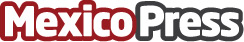 Despega México Expoweed 2021: La feria de cannabis más grande de Latinoamérica. Días 1, 2 y 3 de OctubreJuicy Fields presenta Expoweed 2021: La feria de cannabis más grande de Latinoamérica regresa más grande que nunca este otoño en Ciudad de México, los días 1, 2 y 3 de Octubre. ¡Nadie se la puede perder!Datos de contacto:www.JuicyFields.mxsin telefonoNota de prensa publicada en: https://www.mexicopress.com.mx/despega-mexico-expoweed-2021-la-feria-de Categorías: Internacional Finanzas Sociedad Investigación Científica Eventos Medicina alternativa Otras ciencias http://www.mexicopress.com.mx